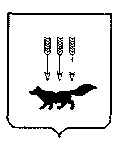 ПОСТАНОВЛЕНИЕАДМИНИСТРАЦИИ городского округа САРАНСКот   «    26   »    марта     2018 г.                                                   			№ 701Об утверждении документации по внесению изменений в документацию по планировке территории, ограниченной улицами Осипенко, А. Невского, Московская и М. Академическая  г. Саранска,  в части выполнения  проекта межевания  территории в районе ул. Б. Академическая г. Саранска 	В  соответствии с Федеральным законом от 6 октября 2003 года  № 131-ФЗ                «Об общих принципах организации местного самоуправления в Российской Федерации», статьями 45, 46 Градостроительного кодекса Российской Федерации, постановлением  Главы Администрации городского округа Саранск от 5 октября  2009 года № 2265 «Об утверждении документации по планировке территории, ограниченной улицами Осипенко, А. Невского, Московская и М. Академическая                  г. Саранска» (с изменениями, внесенными постановлением Администрации городского округа Саранск от 7 марта 2018 года №517), постановлением Администрации городского округа Саранск  от  27 ноября  2017 года  № 2684              «О подготовке документации по внесению  изменений в документацию по планировке территории, ограниченной улицами Осипенко, А. Невского, Московская и М. Академическая  г. Саранска,  в части выполнения  проекта межевания  территории в районе ул. Б. Академическая   г. Саранска»,  с учетом протокола  публичных  слушаний по вопросу внесения изменений в документацию по планировке территории, проведенных 21 февраля 2018 года, заключения о результатах публичных  слушаний,  опубликованного  14 марта  2018 года, иных прилагаемых документов Администрация городского округа Саранск  п о с т а н о в л я е т: 1. Утвердить документацию по внесению изменений в документацию по планировке территории, ограниченной улицами Осипенко, А.Невского, Московская и М. Академическая  г. Саранска,  в части выполнения  проекта межевания  территории в районе ул. Б. Академическая г. Саранска согласно приложению к настоящему постановлению (заказчик – Ерофеева А.Ф.).2. Контроль за исполнением настоящего постановления возложить                               на Заместителя Главы городского округа Саранск – Директора Департамента перспективного развития Администрации городского округа Саранск.       	3. Настоящее постановление вступает в силу со дня его официального опубликования. Глава  городского округа Саранск				                             П. Н. Тултаев				     Приложение  к постановлению Администрации городского округа Саранск от «26» марта 2018 г. № 701Состав документации по внесению изменений в документацию по планировке территории, ограниченной улицами Осипенко, А.Невского, Московская и М.Академическая  г. Саранска,  в части выполнения  проекта межевания  территории в районе ул. Б.Академическая г. Саранска   №п/пНаименование документа1.Пояснительная записка2.Графическая часть2.1.Основная часть проекта межевания территории:2.1.1.Чертеж межевания территории М 1:10002.2.Материалы по обоснования проекта планировки  территории: 2.2.1.Схема расположения элемента  планировочной структуры в системе ранее разработанного проекта планировки территории М 1:50002.2.2.Чертеж границ существующих земельных участков. Чертеж местоположения существующих объектов капитального строительства.         Чертеж границ зон с особыми условиями использования территории             М 1:1000